收
發
文
章公佈單位： 學輔科 洪卿瑜
聯絡資訊：
          mocca@tn.edu.tw
          2991111分機8322 
發佈時間： 2023/3/16 上午 08:24:31 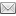 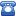 公告標題： 有關「113年後備軍人及補充兵緩召暨儘後召集申請」，請各校協助公告宣導，請查照 。 公告標題： 有關「113年後備軍人及補充兵緩召暨儘後召集申請」，請各校協助公告宣導，請查照 。 公告編號： 214470 公文文號： 無 簽收： 準時簽收 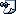 2023/3/16 上午 09:55:31列印備查 公告內容：說明：一、依據臺南市後備指揮部112年3月1日後臺南管字第11200021982號函辦理。二、請各校協助於跑馬燈、公佈欄或電子網頁宣導旨揭事項，並於4月21(星期五)前至線上填報系統(公告17935)填復宣傳成果。三、公告事項及跑馬燈撥放內容：後備軍人及補充兵「113年緩召第4、5款」自112年4月1日起至4月30日止暨「儘後召集第4款」自112年4月1日起至5月31日止，符合申請人員請至各區公所申請辦理。臺南市後備指揮部113年後備軍人及補充兵緩召暨儘後召集申請公告內容。四、倘有相關詢問事項，請洽學輔科洪卿瑜，聯絡電話：2991111分機8322。公告內容：說明：一、依據臺南市後備指揮部112年3月1日後臺南管字第11200021982號函辦理。二、請各校協助於跑馬燈、公佈欄或電子網頁宣導旨揭事項，並於4月21(星期五)前至線上填報系統(公告17935)填復宣傳成果。三、公告事項及跑馬燈撥放內容：後備軍人及補充兵「113年緩召第4、5款」自112年4月1日起至4月30日止暨「儘後召集第4款」自112年4月1日起至5月31日止，符合申請人員請至各區公所申請辦理。臺南市後備指揮部113年後備軍人及補充兵緩召暨儘後召集申請公告內容。四、倘有相關詢問事項，請洽學輔科洪卿瑜，聯絡電話：2991111分機8322。受文單位： 公立國小、公立國中(含市立高中)、寶仁國小、昭明國中 受文單位： 公立國小、公立國中(含市立高中)、寶仁國小、昭明國中 